3° Básico BEducación Física y SaludImportante:Que el estudiante complete toda la guía y lea atentamente cada apartado Esta guía debe ser entregada el viernes de la primera semana en que se retomen las clases Y ayude al estudiante guiándolos en las respuestas que más le dificulte Anota los materiales que usamos para nuestro aseo personal¿Por qué debemos realizar nuestro aseo personal? Encierra en un circulo los niños que esta comiendo comida chatarra o comida NO saludable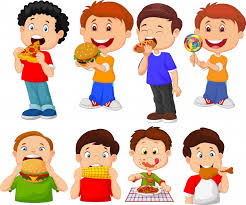 Encierra en un círculo y pinta de color verde los niños que están haciendo ejercicio.Y marca con una X y pinta de color rojo los que NO están haciendo ejercicios. Pinta de color amarillo las frutas y verduras, de color verde lácteos y pan.Pinta de colocar azul pescado y carnes y color rojo la comida chatarra o no saludable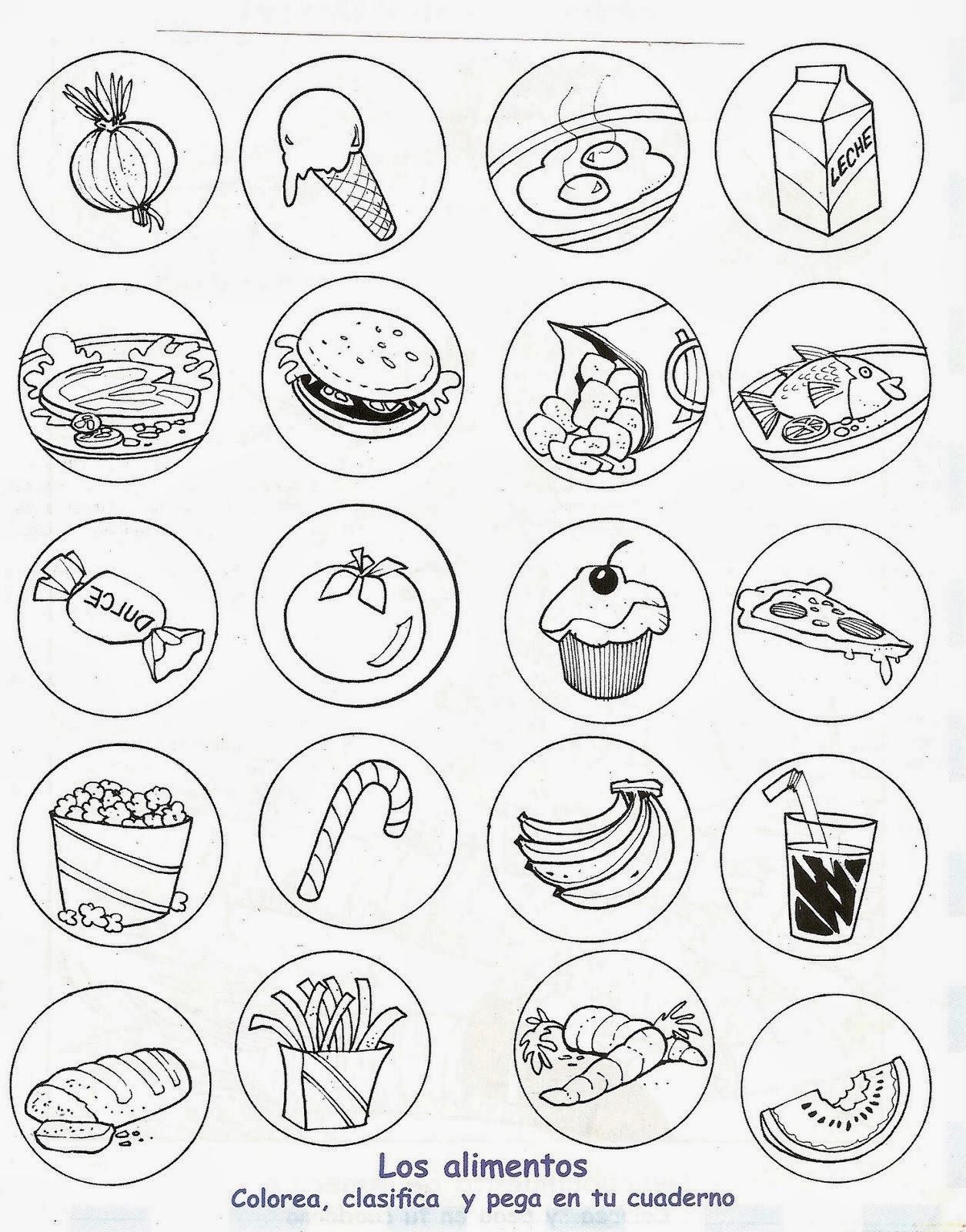 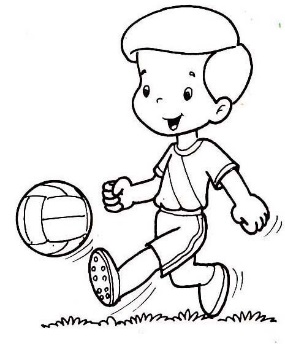 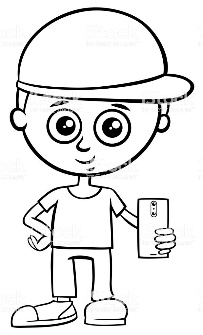 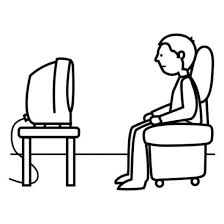 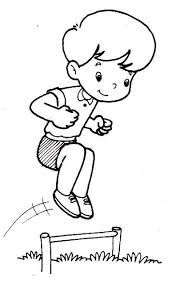 